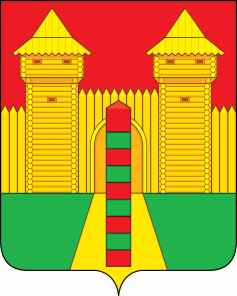 АДМИНИСТРАЦИЯ  МУНИЦИПАЛЬНОГО  ОБРАЗОВАНИЯ «ШУМЯЧСКИЙ   РАЙОН» СМОЛЕНСКОЙ  ОБЛАСТИПОСТАНОВЛЕНИЕот 31.01.2022г. № 30          п. ШумячиВ соответствии с Земельным кодексом Российской Федерации, решением Шумячского районного Совета депутатов от 01.02.2002 № 7 «Об управлении и распоряжении земельными участками, находящимися в государственной собственности и расположенными на территории муниципального образования «Шумячский район» Смоленской области Администрация муниципального образования «Шумячский район» Смоленской областиП О С Т А Н О В Л Я ЕТ:                 1.Провести открытый аукцион по продаже земельного участка (далее – Участок): - лот № 1 – земельный участок из земель населенных пунктов с кадастровым номером 67:24:0190215:102, находящийся по адресу: Смоленская область, р-н Шумячский, п. Шумячи, ул. Высокая, вблизи дома № 11. Площадь Участка 382 кв.м. Назначение участка – сады, огороды, палисадники.2.Установить:2.1. Начальную цену продажи Участка: - лот № 1 – в сумме 20941 (двадцать тысяч девятьсот сорок один) рубль 24 копейки. 2.2. Шаг аукциона:  - лот № 1 – в сумме 628 (шестьсот двадцать восемь) рублей 24 копейки.3. Установить размер задатка для участия в аукционе по продаже земельного участка в размере 20 процентов от начальной цены предмета аукциона - 4188 (четыре тысячи сто восемьдесят восемь) рублей 25 копеек.4.Отделу экономики и комплексного развития Администрации муниципального образования «Шумячский район» Смоленской области подготовить необходимые материалы и документы по проведению открытого аукциона.И.п. Главы муниципального образования «Шумячский район» Смоленской области                                                        Г.А.ВарсановаО проведении открытого аукциона по продаже земельного участка, находящегося в государственной собственности